 Submitted by John Iverson, Cascade High School                                 Class: Tools of the Trades                                                                            Unit: Preparing for a Career in the TradesPreparing for a Career in the TradesThe unit, The Tools of the Trades, will examine the following topics necessary to prepare students for a career in industry implementing 21st century skills. The following objectives will be met: ObjectivesStudents will identify and demonstrate knowledge of “soft skills” necessary in today’s workplace. (Career Technical)Students will demonstrate select “hard skills” and complete a variety of “stations” showcasing skills learned in class. (Construction and Manufacturing)Key vocabulary connected to a career in industry will be researched, defined, and the correct usage demonstrated. (Career Technical and Construction Manufacturing)An interview, similar to an interview conducted in order to secure an apprenticeship, will be conducted by the instructor, and additional staff members as needed.  (Career Technical)Key Concepts of the Unit: Prepare students for a career in industry by providing a variety of lessons incorporating soft and hard skills. Career Technical Skills and Knowledge: Integration PossibilitiesTile project may be incorporated into an area on the school grounds as part of school improvement working closely with the maintenance staff. Workplace mathematics will be designed with the math department. Other departments such as consumer foods, business, etc. may benefit from participating in the interview skills using the STAR method of interviewing. Project-based learning opportunitiesStudents will complete several projects illustrating their knowledge and ability of hard skills. One example is a section students will tile using all the skills associated with tiling.Students will maintain a journal, or record of their accomplishments in a class journal.Students will conduct and participate in an interview using the STAR methods currently utilized by the Boeing in their hiring process. Necessary Skills for the 21st century Workplace: Soft SkillsLesson: The Importance of “Soft Skills”Objective: Students will familiarize themselves with the concept of soft skills and select the ten most important soft skills that a workplace might desire and identify as skills a great employee must possess. The top three skills must be demonstrated by students as a class activity. Materials Needed: Soft Skills ListClass Periods: One class period to introduce the concept and multiple class periods, depending on class size, to demonstrate mastery of the three concepts the students deem most important. StepsEach student will receive a copy of the Soft Skills List and select the ten most important skills they would seek if they were a boss, or owner of a business. Enter into a small group with two other classmates and compare the lists. Identify any similarities and justify the reason for your selection with the peers in each group. Place a check mark by each term is not clearly understood and discuss with group. Instructor inquire as to any terms that are unclear as to their meaning and discuss correct meaning and provide a workplace example. While in a cooperative group, select the top three most important from the list of ten. The top three that are not negotiable, that an employee must possess in order to retain a job. Identify the top three and share with the group as to why you selected the three Brainstorm methods to demonstrate the three skills identified as the most important to possess in the workplace. Write the top three in the class journal that is maintained as a record of the class. The class journal, or record contains checklists of skills mastered in the class, a daily report as to what was accomplished in class, and project ideas. Once the class record is updated, students will identify how they will show mastery of the soft skill. Students have one week to show mastery of the skill and record in their class journal. Each student will ask three different adults who possess a job to identify the top three most important soft skills they possess and appreciate in others in order to be considered an effective, valuable employee. The soft skills identified by three adults will be shared and discussed in class in a discussion directed by the instructor. SOFT SKILLS List                                                                                                             Retrieved from http://training.simplicable.com/training/new/87-soft-skillsNecessary Skills for the 21st century Workplace: Hard SkillsLesson: Throughout the course, Tools of the Trades, students will show mastery of select skills necessary for a career in industry. The individual skills will be demonstrated by the instructor and select activities will be demonstrated by the students in order to show mastery of the topic. One example of these hard skills is a lesson pertaining to tiling. The hard skills will include planning a project, utilizing workplace mathematics, and executing the actual skill by completing a project. Students will record the steps taken to complete the project further practicing workplace written communication skills. Objective: Students will demonstrate their ability to plan, prepare, and complete a tile project. Materials Needed: tiles, grout, cement board, tile saw, scrapers, computers to research design ideasClass Periods: 3 periodsSteps:Research sheet provided by instructor will be completed by students utilizing a research tool such as a computer or phone with research capabilities. The research sheet will include information about the history of tiles and students will identify design styles and vocabulary associated with tiling. After demonstrating the tools associated with tiling, students will each be responsible for planning and executing a 12x16 inch design in tile. The tile work will be judged by either another class, or other educators for the design and the quality of work, such as evenness of grout, etc. A rubric will be composed for the people evaluating their project. After completing the tile project, students will research an example of tiles used in flooring for practical purposes or art and submit to the instructor. The variety of slides will be submitted electronically so the instructor can share the powerpoint with the class. While presenting, students will rate whether they like the particular example by rating the style by assigning a 1-3; 1 indicates they do not like the example, while a 3 indicates a strong like for the example.  Another option is for the instructor to create a powerpoint presentation and present to students showing tiles throughout history and in different cultures. Tiles are not only utilitarian, but also are an art form, such as the tile mosaics found throughout Islamic art and architecture. After creating their own piece, students will have gained a deeper appreciation for what is involved. Necessary Skills for the 21st century Workplace: Interview SkillsLesson: The Importance of interview skills will be demonstrated by students conducting and engaging in interviews utilizing the START method, currently being used by Boeing in their hiring process. Objective: working in cooperative groups, students will interview each other using STAR interview questions, then officially be interviewed by the instructor and adult volunteersMaterials Needed: STAR interview methods and questionsClass Periods: One class period to demonstrate, role play, and practice interview skills. Another class period to practice skills necessary for a successful interview. StepsSmall groups of students will brainstorm the qualities of a successful interview. Share with instructor and class and write responses on board. Discuss eye contact, waiting for the interviewer to indicate they may sit, strong handshake, etc. Then small groups of students practice effective interview techniques. Interview with an adult in order to incorporate the effective interview techniques. The interviewer will be provided with a rubric in order to score the interview. 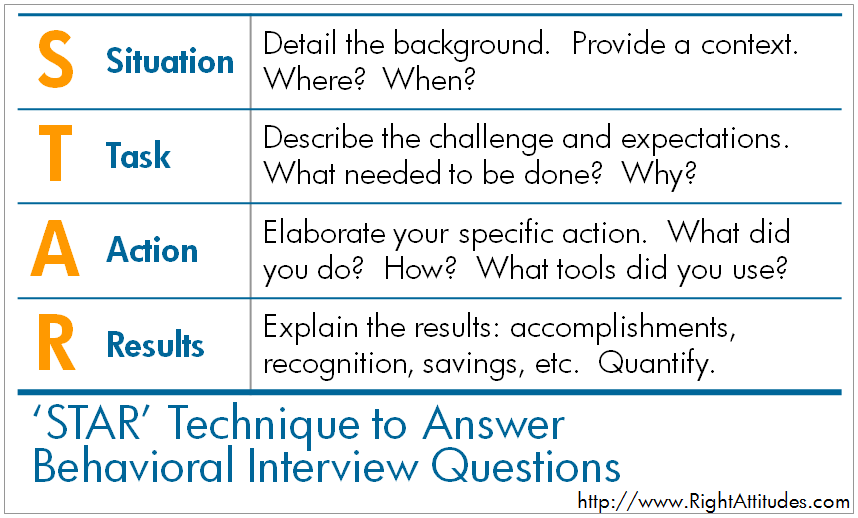 Cluster Knowledge and Skills (CTE standards) addressed in this unit. Cluster Knowledge and Skills (CTE standards) addressed in this unit. Cluster Knowledge and Skills (CTE standards) addressed in this unit. Cluster Knowledge and Skills (CTE standards) addressed in this unit. Code NumberKS StatementMNZ01.01Use mathematics in the manufacturing process.MNZ05.01Summarize and explain how manufacturing businesses operate to demonstrate an understanding of key functions within organizations in the industry.MNZ10.01Describe and employ technical skills and knowledge required for careers in manufacturing in order to perform basic workplace activities common to manufacturing.Communication Skills1. Verbal Communication 
2. Body Language 
3. Physical Communication 
4. Writing 
5. Storytelling 
6. Visual Communication 
7. Humor 
8. Quick-wittedness 
9. Listening 
10. Presentation Skills 
11. Public Speaking 
12. Interviewing Leadership13. Team Building 
14. Strategic Planning 
15. Coaching 
16. Mentoring 
17. Delegation 
18. Dispute Resolution 
19. Diplomacy 
20. Giving Feedback 
21. Managing Difficult Conversations 
22. Decision Making 
23. Performance Management 
24. Supervising 
25. Managing 
26. Manager Management 
27. Talent Management 
28. Managing Remote Teams 
29. Managing Virtual Teams 
30. Crisis Management Influencing31. Facilitation 
32. Selling 
33. Inspiring 
34. Persuasion 
35. Negotiation 
36. Motivating 
37. Collaborating Interpersonal Skills38. Networking 
39. Interpersonal Relationships 
40. Dealing with Difficult People 
41. Conflict Resolution 
42. Personal Branding 
43. Office Politics Personal Skills44. Emotional Intelligence 
45. Self Awareness 
46. Emotion Management 
47. Stress Management 
48. Tolerance of Change and Uncertainty 
49. Taking Criticism 
50. Self Confidence 
51. Adaptability 
52. Resilience 
53. Assertiveness 
54. Competitiveness 
55. Self Leadership 
56. Self Assessment 
57. Work-Life Balance 
58. Friendliness 
59. Enthusiasm 
60. Empathy Creativity61. Problem Solving 
62. Critical Thinking 
63. Innovation 
64. Troubleshooting 
65. Design Sense 
66. Artistic Sense Professional Skills67. Organization 
68. Planning 
69. Scheduling 
70. Time Management 
71. Meeting Management 
72. Technology Savvy 
73. Technology Trend Awareness 
74. Business Trend Awareness 
75. Research 
76. Business Etiquette 
77. Business Ethics 
78. Diversity Awareness 
79. Disability Awareness 
80. Intercultural Competence 
81. Training 
82. Train the Trainer 
83. Process Improvement 
84. Knowledge Management 
85. Writing Reports and Proposals 
86. Customer Service 
87. Entrepreneurial Thinking 

